Проект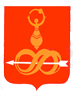 АДМИНИСТРАЦИЯ МУНИЦИПАЛЬНОГО ОБРАЗОВАНИЯ«МУНИЦИПАЛЬНЫЙ ОКРУГ ДЕБЁССКИЙ РАЙОН УДМУРТСКОЙ РЕСПУБЛИКИ»«УДМУРТ ЭЛЬКУНЫСЬ ДЭБЕС ЁРОС МУНИЦИПАЛ ОКРУГ»МУНИЦИПАЛ КЫЛДЫТЭТЛЭН АДМИНИСТРАЦИЕЗПОСТАНОВЛЕНИЕот «___»__________ 2022 года						№ ____с. ДебёсыОб утверждении Программы профилактики рисков причинения вреда (ущерба) охраняемым законом ценностям на 2023 год при осуществлении муниципального контроля за исполнением единой теплоснабжающей организацией обязательств по строительству, реконструкции и (или) модернизации объектов теплоснабжения муниципального образования «Муниципальный округ Дебёсский район Удмуртской Республики»        В соответствии со статьей 17.1 Федерального закона от 06 октября 2003 года № 131-ФЗ «Об общих принципах организации местного самоуправления в Российской Федерации»,  Федеральным законом от 31 июля 2020 года  № 248-ФЗ «О государственном контроле (надзоре) и муниципальном контроле в Российской Федерации», руководствуясь постановлением Правительства Российской Федерации от 25 июня 2021 года № 990 «Об утверждении Правил разработки и утверждения контрольными (надзорными) органами программы профилактики рисков причинения вреда (ущерба) охраняемым законом ценностям», Уставом муниципального образования  «Муниципальный округ Дебёсский район Удмуртской Республики», Администрация ПОСТАНОВЛЯЕТ:          1. Утвердить прилагаемую Программу профилактики рисков причинения вреда (ущерба) охраняемым законом ценностям на 2023 год при осуществлении муниципального контроля за исполнением единой теплоснабжающей организацией обязательств по строительству, реконструкции и (или) модернизации объектов теплоснабжения муниципального образования «Муниципальный округ Дебёсский район Удмуртской Республики».           2. Разместить настоящее постановление на официальном сайте муниципального образования «Муниципальный округ Дебёсский район Удмуртской Республики» в сети «Интернет».Глава муниципального образования                                                      А.С. ИвановПодготовил:ПроектУТВЕРЖДЕНАпостановлением Администрации муниципального образования«Муниципальный округ Дебёсский район                                                                                             Удмуртской Республики»                                                                                             от «_____»___________2022  №______Программа профилактики рисков причинения вреда (ущерба) охраняемым законом ценностям на 2023 год в сфере муниципального контроля за исполнением единой теплоснабжающей организацией обязательств по строительству, реконструкции и (или) модернизации объектов теплоснабжения муниципального образования «Муниципальный округ Дебёсский район Удмуртской Республики»Настоящая Программа разработана в соответствии со статьей 44 Федерального закона от 31 июля 2020 года  № 248-ФЗ «О государственном контроле (надзоре) и муниципальном контроле в Российской Федерации», постановлением Правительства Российской Федерации от 25 июня 2021года    № 990 «Об утверждении Правил разработки и утверждения контрольными (надзорными) органами программы профилактики рисков причинения вреда (ущерба) охраняемым законом ценностям» и предусматривает комплекс мероприятий по профилактике рисков причинения вреда (ущерба) охраняемым законом ценностям при осуществлении муниципального контроля за исполнением единой теплоснабжающей организацией обязательств по строительству, реконструкции и (или) модернизации объектов теплоснабжения на территории муниципального образования «Муниципальный округ Дебёсский район Удмуртской Республики» на 2023 год.Анализ текущего состояния осуществления муниципального контроля за исполнением единой теплоснабжающей организацией обязательств по строительству, реконструкции и (или) модернизации объектов теплоснабжения муниципального образования «Муниципальный округ Дебёсский район Удмуртской Республики»В соответствии с Федеральным законом от 06 октября 2003 года  № 131-ФЗ «Об общих принципах организации местного самоуправления в Российской Федерации», Уставом муниципального образования  «Муниципальный округ Дебёсский район Удмуртской Республики», Положением о муниципальном контроле за исполнением единой теплоснабжающей организацией обязательств по строительству, реконструкции и (или) модернизации объектов теплоснабжения на территории муниципального образования «Муниципальный округ Дебёсский район Удмуртской Республики», утверждённым решением Совета депутатов муниципального образования «Муниципальный округ Дебёсский район Удмуртской Республики» от 16 декабря 2021 года № 64, муниципальный контроль за исполнением единой теплоснабжающей организацией обязательств по строительству, реконструкции и (или) модернизации объектов теплоснабжения осуществляется Администрацией муниципального образования «Муниципальный округ Дебёсский район Удмуртской Республики». Специалист отдела по строительству и ЖКХ Администрации муниципального образования «Муниципальный округ Дебёсский район Удмуртской Республики» является уполномоченным лицом по осуществлению муниципального контроля.Муниципальный контроль за исполнением единой теплоснабжающей организацией обязательств по строительству, реконструкции и (или) модернизации объектов теплоснабжения осуществляется Администрацией (далее – контрольный (надзорный) орган) в отношении расположенных в границах муниципального образования «Муниципальный округ Дебёсский район Удмуртской Республики» объектов теплоснабжения и направлен на достижение общественно значимых результатов, связанных с минимизацией риска причинения вреда (ущерба) охраняемым законом ценностям, вызванного нарушениями требований законодательства о теплоснабжении.При осуществлении муниципального контроля за исполнением единой теплоснабжающей организацией обязательств по строительству, реконструкции и (или) модернизации объектов теплоснабжения проведение профилактических мероприятий, направленных на снижение риска причинения вреда (ущерба), является приоритетным по отношению к проведению контрольных мероприятий (далее также - проверка).Предметом муниципального контроля за исполнением единой теплоснабжающей организацией обязательств по строительству, реконструкции и (или) модернизации объектов теплоснабжения является соблюдение единой теплоснабжающей организацией в процессе реализации мероприятий по строительству, реконструкции и (или) модернизации объектов теплоснабжения, необходимых для развития, обеспечения надежности и энергетической эффективности системы теплоснабжения и определенных для неё в схеме теплоснабжения, требований Федерального закона о теплоснабжении и принятых в соответствии с ним иных нормативных правовых актов, в том числе соответствие таких реализуемых мероприятий схеме теплоснабжения.Объектом муниципального контроля за исполнением единой теплоснабжающей организацией обязательств по строительству, реконструкции и (или) модернизации объектов теплоснабжения являются объекты теплоснабжения, которыми контролируемые лица владеют и (или) пользуются и к которым предъявляются требования законодательства о теплоснабжении, а также их деятельность, действия (бездействие) в рамках которых должны соблюдаться требования законодательства о теплоснабжении.Начало осуществления муниципального контроля  за исполнением единой теплоснабжающей организацией обязательств по строительству, реконструкции и (или) модернизации объектов теплоснабжения - 1 января  2022 года, до 2022 года контроль не проводился. На территории муниципального образования «Муниципальный округ Дебёсский район Удмуртской Республики», осуществляет деятельность одна единая теплоснабжающая организация.Цели и задачи реализации ПрограммыОсновными целями Программы профилактики являются:Стимулирование добросовестного соблюдения обязательных требований всеми контролируемыми лицами.Устранение условий, причин и факторов, способных привести к нарушениям обязательных требований и (или) причинению вреда (ущерба) охраняемым законом ценностям.Создание условий для доведения обязательных требований до контролируемых лиц, повышение информированности о способах их соблюдения.Проведение профилактических мероприятий программы профилактики направлено на решение следующих задач:         1. Укрепление системы профилактики нарушений рисков причинения вреда (ущерба) охраняемым законом ценностям.         2. Повышение правосознания и правовой культуры руководителей органов государственной власти, органов местного самоуправления, юридических лиц, индивидуальных предпринимателей и граждан.         3. Оценка возможной угрозы причинения, либо причинения вреда жизни, здоровью граждан, выработка и реализация профилактических мер, способствующих её снижению.         4. Выявление факторов угрозы причинения, либо причинения вреда жизни, здоровью граждан, причин и условий, способствующих нарушению обязательных требований, определение способов устранения или снижения угрозы.         5. Оценка состояния подконтрольной среды и установление зависимости видов и интенсивности профилактических мероприятий от присвоенных контролируемым лицам уровней риска. Перечень профилактических мероприятий, сроки (периодичность) их проведенияВ целях профилактики рисков причинения вреда (ущерба) охраняемым законом ценностям контрольный (надзорный) орган проводит следующие профилактические мероприятия:1) информирование;2) обобщение правоприменительной практики;          3) объявление предостережения;4) консультирование;5) профилактический визит.Профилактические мероприятия проводятся в соответствии с требованиями законодательства Российской Федерации о государственной тайне и иной охраняемой законом тайне (см. Таблицу 1).Информирование осуществляется посредством размещения сведений, предусмотренных частью 3 статьи 46 Федерального закона от 31 июля 2020 года  № 248-ФЗ «О государственном контроле (надзоре) и муниципальном контроле в Российской Федерации» на сайте в сети «Интернет»: https://debesy.udmurt.ru, в средствах массовой информации.Размещенные сведения на указанном официальном сайте поддерживаются в актуальном состоянии и обновляются по мере их изменения.Обобщение правоприменительной практики осуществляется Администрацией муниципального образования «Муниципальный округ Дебёсский район Удмуртской Республики» посредством сбора и анализа данных о проведенных контрольных мероприятиях и их результатах.По итогам обобщения правоприменительной практики Администрация муниципального образования «Муниципальный округ Дебёсский район Удмуртской Республики» готовит доклад, содержащий результаты обобщения правоприменительной практики по осуществлению муниципального  контроля, который размещается на официальном сайте Администрации в информационно-телекоммуникационной сети «Интернет» в срок до 3 дней со дня утверждения доклада  в специальном разделе, посвященном контрольной деятельности. Доклад о правоприменительной практике готовится не позднее 1 июля года, следующего за отчётным, и утверждается Распоряжением Администрации муниципального образования  «Муниципальный округ Дебёсский район Удмуртской Республики».Объявление предостережения о недопустимости нарушения обязательных требований должно содержать указание на соответствующие обязательные требования, предусматривающий их нормативный правовой акт,  информацию о том, какие конкретно действия (бездействия) контролируемого лица могут привести или приводят к нарушению обязательных требований, а также предложение о принятии мер по обеспечению соблюдения данных требований и не может содержать требование представления контролируемым лицом сведений и документов.Форма предостережения о недопустимости нарушения обязательных  требований утверждается Приказом Минэкономразвития России.Должностное лицо контрольного (надзорного) органа регистрирует предостережение с присвоением регистрационного номера в журнале учета объявленных предостережений, форма которого утверждается контрольным (надзорным) органом. В случае наличия у контрольного (надзорного) органа сведений о готовящихся нарушениях обязательных требований или признаках нарушений обязательных требований и (или) в случае отсутствия подтвержденных данных о том, что нарушение обязательных требований причинило вред (ущерб) охраняемым законом ценностям либо создало угрозу причинения вреда (ущерба) охраняемым законом ценностям, контрольный (надзорный) орган объявляет контролируемому лицу предостережение о недопустимости нарушения обязательных требований и предлагает принять меры по обеспечению соблюдения обязательных требований.                                                                                                                            Консультирование контролируемых лиц и их представителей осуществляется должностным лицом контрольного (надзорного) органа, по обращениям контролируемых лиц и их представителей по вопросам, связанным с организацией и осуществлением муниципального контроля.Консультирование осуществляется без взимания платы. Консультирование может осуществляться должностным лицом контрольного (надзорного) органа по телефону, посредством видео-конференц-связи, на личном приёме, либо в ходе проведения профилактического мероприятия, контрольного (надзорного) мероприятия. Время консультирования не должно превышать 15 минут.Личный приём граждан проводится должностным лицом контрольного (надзорного) органа. Информация о месте приема, а также об установленных для приема днях и часах размещается на сайте в сети «Интернет»: https://debesy.udmurt.ru.Консультирование осуществляется по следующим вопросам:1) организация и осуществление муниципального контроля;2) порядок осуществления профилактических, контрольных (надзорных) мероприятий, установленных Положением о муниципальном контроле за исполнением единой теплоснабжающей организацией обязательств по строительству, реконструкции и (или) модернизации объектов теплоснабжения.Консультирование в письменной форме осуществляется должностным лицом контрольного (надзорного) органа в следующих случаях:1) контролируемым лицом представлен письменный запрос о представлении письменного ответа по вопросам консультирования;2) за время консультирования предоставить ответ на поставленные вопросы невозможно;3) ответ на поставленные вопросы требует дополнительного запроса сведений от органов власти или иных лиц.Если поставленные во время консультирования вопросы не относятся к сфере муниципального контроля за исполнением единой теплоснабжающей организацией обязательств по строительству, реконструкции и (или) модернизации объектов теплоснабжения, даются необходимые разъяснения по обращению в соответствующие органы власти или к соответствующим должностным лицам.Контрольный (надзорный) орган осуществляет учёт консультирований, который проводится посредством внесения соответствующей записи в журналы консультирования, форма которого утверждается контрольным (надзорным) органом. При проведении консультирования во время контрольных (надзорных) мероприятий запись о проведении консультации отражается в акте контрольного (надзорного) мероприятия.По итогам консультирования информация в письменной форме контролируемым лицам не представляется. Контролируемое лицо вправе направить запрос о предоставлении письменного ответа в сроки, установленные Федеральным законом от 2 мая 2006 г. № 59-ФЗ «О порядке рассмотрения обращений граждан Российской Федерации».Профилактический визит проводится должностным лицом контрольного (надзорного) органа в форме профилактической беседы по месту осуществления деятельности контролируемого лица либо путём использования видео-конференц-связи. В ходе профилактического визита контролируемое лицо информируется об обязательных требованиях, предъявляемых к его деятельности либо к принадлежащим ему объектам контроля.В ходе профилактического визита должностным лицом может осуществляться консультирование контролируемого лица.О проведении обязательного профилактического визита контролируемое лицо должно быть уведомлено не позднее, чем за пять рабочих дней до даты его проведения.Контролируемое лицо вправе отказаться от проведения обязательного профилактического визита, уведомив об этом контрольный (надзорный) орган не позднее, чем за три рабочих дня до даты его проведения.Обязательный профилактический визит осуществляется не реже, чем два раза в год.Срок осуществления обязательного профилактического визита составляет один рабочий день.При проведении профилактического визита гражданам, организациям не могут выдаваться предписания об устранении нарушений обязательных требований. Разъяснения, полученные контролируемым лицом в ходе профилактического визита, носят рекомендательный характер.
          В случае, если при проведении профилактического визита установлено, что объекты контроля представляют явную непосредственную угрозу причинения вреда (ущерба) охраняемым законом ценностям или такой вред (ущерб) причинён, должностное лицо незамедлительно направляет информацию об этом руководителю (заместителю руководителя) контрольного (надзорного) органа или иному должностному лицу контрольного (надзорного) органа, уполномоченному для принятия решения о проведении контрольных (надзорных) мероприятий.Таблица 1Показатели результативности и эффективности ПрограммыГлавный специалист-эксперт ОС и ЖКХ Е.Н. Протопопова«     » сентября 2022 г.Разослать: ОС и ЖКХ, сайтСогласованоЗаместитель главы Администрации района по строительству, ЖКХ и ЗИОД.С. Бойков«     » сентября 2022 г.Начальник сектора правовой и кадровой работы Н.В. Воронцова«     » сентября 2022 г.№  п/пНаименованиемероприятияСрок реализации мероприятияОтветственное должностное лицо1ИнформированиеИнформирование осуществляется администрацией по вопросам соблюдения обязательных требований посредством размещения соответствующих сведений на официальном сайте администрации в информационно-телекоммуникационной сети «Интернет» (далее – официальный сайт администрации) в специальном разделе, посвященном контрольной деятельности (доступ к специальному разделу должен осуществляться с главной (основной) страницы официального сайта администрации), в средствах массовой информации, через личные кабинеты контролируемого лица в государственных информационных системах (при их наличии) и в иных формах.ПостоянноДолжностное лицо, к должностным обязанностям которого относится осуществление муниципального контроля за исполнением единой теплоснабжающей организацией обязательств по строительству, реконструкции и (или) модернизации объектов теплоснабжения2Обобщение правоприменительной практикиОбобщение правоприменительной практики осуществляется Администрацией муниципального образования «Муниципальный округ Дебёсский район Удмуртской Республики» посредством сбора и анализа данных о проведенных контрольных мероприятиях и их результатах.По итогам обобщения правоприменительной практики Администрация муниципального образования «Муниципальный округ Дебёсский район Удмуртской Республики» готовит доклад, содержащий результаты обобщения правоприменительной практики по осуществлению муниципального  контроля, который размещается на официальном сайте администрации в специальном разделе, посвященном контрольной деятельности.До 1 июля года, следующего за годом обобщения правоприменительной практики.Должностное лицо, к должностным обязанностям которого относится осуществление муниципального контроля за исполнением единой теплоснабжающей организацией обязательств по строительству, реконструкции и (или) модернизации объектов теплоснабжения3Объявление предостереженияПредостережение о недопустимости нарушения обязательных требований и предложение принять меры по обеспечению соблюдения обязательных требований объявляются контролируемому лицу в случае наличия у администрации сведений о готовящихся нарушениях обязательных требований или признаках нарушений обязательных требований и (или) в случае отсутствия подтверждения данных о том, что нарушение обязательных требований причинило вред (ущерб) охраняемым законом ценностям либо создало угрозу причинения вреда (ущерба) охраняемым законом ценностям.По мере появления оснований, предусмотренных законодательствомДолжностное лицо, к должностным обязанностям которого относится осуществление муниципального контроля за исполнением единой теплоснабжающей организацией обязательств по строительству, реконструкции и (или) модернизации объектов теплоснабжения4Консультирование.Консультирование контролируемого лица осуществляется должностным лицом, уполномоченным осуществлять муниципальный контроль за исполнением единой теплоснабжающей организацией обязательств, по телефону, посредством видео-конференц-связи, на личном приеме либо в ходе проведения профилактических мероприятий.Ежедневно, кроме выходных и праздничных дней с 08:00 до 17:00     (предпраздничные дни с 08:00 до 16:00), перерыв с 12:00 до 13:00Должностное лицо, к должностным обязанностям которого относится осуществление муниципального контроля за исполнением единой теплоснабжающей организацией обязательств по строительству, реконструкции и (или) модернизации объектов теплоснабжения5Профилактический визит.Профилактический визит проводится в форме профилактической беседы по месту осуществления деятельности контролируемого лица либо путем использования видео-конференц-связи.По мере необходимостиДолжностное лицо, к должностным обязанностям которого относится осуществление муниципального контроля за исполнением единой теплоснабжающей организацией обязательств по строительству, реконструкции и (или) модернизации объектов теплоснабжения№п/пНаименование показателяВеличина11.Полнота информации, размещенной на официальном сайте администрации100%22.Утверждение   доклада, содержащего результаты обобщения правоприменительной практики по осуществлению муниципального контроля, его опубликованиеИсполнено 3.Доля профилактических мероприятий в объеме контрольных мероприятий80% 4.Доля лиц, удовлетворённых консультированием в общем количестве лиц, обратившихся за консультированием100%